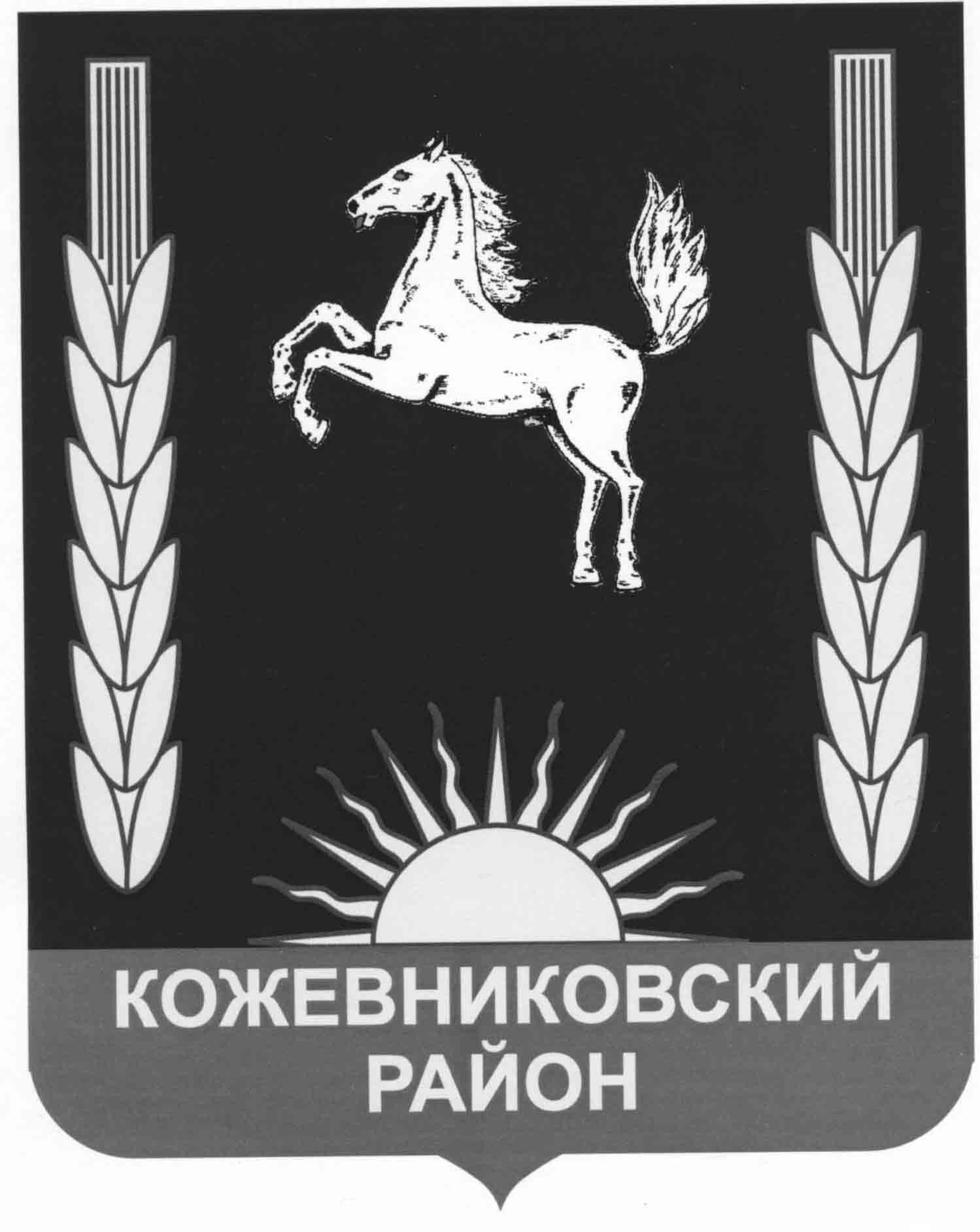 ДУМА  КОЖЕВНИКОВСКОГО  РАЙОНА                                                           Решение                                                         28.02.2023                        с.  Кожевниково            Кожевниковского района           Томской области                                         № 169  Информация о работе Областного государственного казенного учреждения «Центр социальной поддеожки населения Кожевниковского района» за 2022 годВ соответствии с Федеральным законом от 06 октября 2003 года  № 131-Ф3 «Об общих принципах организации местного самоуправления в Российской Федерации», Федеральным закон  от 06 октября 2003 года  «Об общих принципах организации местного самоуправления в Российской Федерации», Федеральным законом  от 09 февраля 2009 года № 8-ФЗ «Об обеспечении доступа к информации о деятельности государственных органов и органов местного самоуправления», заслушав и обсудив информацию руководителя Областного государственного казенного учреддения «Центр социальной поддержки населения Кожевниковского района» Акимова И.Э. о  работе  Областного государственного казенного учреждения «Центр социальной поддеожки населения Кожевниковского района» за 2022 годДУМА КОЖЕВНИКОВСКОГО РАЙОНА РЕШИЛА:1. Информацию о работе Областного государственного казенного учреждения «Центр социальной поддеожки населения Кожевниковского района» за 2022 год  принять к сведению (приложение № 1). 2. Областному государственному казенному учреждению «Центр социальной поддеожки населения Кожевниковского района» продолжить работу в обеспечении реализации прав отдельных категорий граждан на получение мер социальной поддержки, государственной социальной и материальной помощи. 3. Настоящее решение разместить на официальном сайте органов местного самоуправления Кожевниковского района http://kogadm.ru/.Председатель Думы Кожевниковского района                                                                           Т.А. РомашоваГлава Кожевниковского  района                                                                                В.В. Кучер		Приложение №1к решению Думы Кожевниковского районаот 28.02.2023 № 169     Областное государственное казенное учреждение «Центр социальной поддержки населения Кожевниковского района» является унитарной некоммерческой организацией, созданной в порядке реорганизации в форме выделения из областного государственного учреждения «Центр социальной поддержки населения Департамента социальной защиты населения Администрации Томской области» на основании распоряжения Администрации Томской области от 15.12.2005 года №346-ра. За период до 2022 года претерпело ряд изменений, а именно было переименовано и сменился тип учреждения. Функции Учредителя выполняет Департамент социальной защиты населения Томской области от имени Томской области.     Место нахождения учреждения: 636160, Россия, Томская область, Кожевниковский район, с. Кожевниково, ул. Гагарина, д.36, стр. 6      Помещение учреждения площадью 285,2 кв.м. находится в оперативном управлении.     Учреждение осуществляет свою деятельность в соответствии с федеральными законами и иными нормативными правовыми актами Российской Федерации и Томской области, Уставом.     Целью деятельности учреждения является обеспечение реализации прав отдельных категорий граждан на получение мер социальной поддержки, государственной социальной и материальной помощи, социального обслуживания на дому. Для достижения указанных целей  учреждение осуществляет следующие основные виды деятельности:Предоставление мер социальной поддержки, государственной социальной и материальной помощи;Оформление и выдача документов, подтверждающих право граждан на получение мер социальной поддержки;Предоставление социальных услуг в форме социального обслуживания на дому, входящих в утвержденный законом Томской области перечень социальных услуг, предоставляемых поставщиком социальных услуг.Содействие в предоставлении медицинской, психологической, педагогической, юридической социальной помощи, не относящейся к социальным услугам;Содействие в направлении на стационарное и полустационарное социальное обслуживание в областные государственные учреждения социального обслуживания.Проведение благотворительных акций, мероприятий, посвященных памятным и социально значимым датам;Организация клубов общения и досуга для граждан пожилого возраста и инвалидов;Проведение организационных мероприятий по обеспечению доступности для инвалидов социально значимых объектов инфраструктуры и предоставляемых в них услуг.     Кожевниковский район находится на 102 км к западу от областного центра. Общая площадь Кожевниковского района составляет три тысячи девятьсот квадратных километров. На территории района насчитывается 28 населенных пунктов, 8 сельских поселений. Численность населения Кожевниковского района составляет 20172 человек.      Штатная численность работников – 41,7 единица. Из них 3 участковых специалиста ведут прием в 15 отдаленных населенных пунктах сельских поселений, в 13 населенных пункта выезжает мобильная бригада.     Получателями мер социальной поддержки являются 9811 человек.  Силами сотрудников коллектива реализуются права граждан, проживающих на территории Кожевниковского района и нуждающихся в социальной помощи:- труженики тыла 57 чел;- вдовы  участников ВОВ 8 чел;- ветераны труда 1182 чел.;- ветераны  труда Томской области 899 чел.;- реабилитированные 182 чел.; - почётные доноры  12 чел;- инвалиды 1039 чел.;- сельские специалисты  1074 чел.;- многодетные семьи 456 семей ;- малообеспеченные семьи с детьми 1631 чел.      Расходы бюджета на меры социальной поддержки составили: 2020 год - 293270,9 тыс.руб 2021год – 359509,6 тыс.руб. 2022 год - 362171380,75       Наблюдается увеличение объема расходования денежных средств за счет повышения обращаемости граждан за назначением ежемесячной денежной выплаты нуждающейся семье при рождении третьего и последующих детей, началом выплаты региональной социальной доплаты, назначением выплаты едв на детей от 3 до 7 лет, выплатой государственной социальной помощи согласно закона от 27.02.2020 г. № 1-ОЗ.   Укомплектованность основным персоналом учреждения – 100 процентов. Наличие высшего образования у работников, занимающих должности руководителей и специалистов – 78%. Средний возраст сотрудников – 45 лет. У специалистов зарплаты в 2022 году - 21145 рублей.Социальное обслуживание граждан на дому является также основным направлением деятельности учреждения.Социальные услуги на дому предоставляют 25 социальных работников.Количество обслуженных получателей социальных услуг:2020 – 184      2021 - 185     2022 - 167Количество получателей социальных услуг, обслуженных бесплатно2020 – 125      2021 - 146     2022- 134Количество получателей социальных услуг, обслуженных за плату2020 – 59       2021 - 39     2022- 30   Продолжает свою работу мобильная бригада социальных работников, которая обслуживает получателей социальных услуг в  отдалённых населенных пунктах проживания. Работники бригады также заменяют основных работников, закреплённых за получателями социальных услуг,  на время его больничного или отпуска.	На территории района действует:межведомственная бригадасемейная бригадашкола ухода за пожилыми гражданами и инвалидами. приемная семьяотделение долговременного ухода     В селах Чилино и Старая Ювала продолжают свою работу социальные комнаты – обслуживание населения по вопросам, касающихся выплаты МСП, обслуживания  населения на дому, консультации по сбору необходимых документов, выявление одиноких и одиноко проживающих граждан и т.д. Проводятся мероприятия, организованные совместно с работниками дома культуры, администрацией поселения, школой (оказание социально-бытовых услуг совместно с волонтерами, культурно- развлекательные программы в соответствии с разработанным  планом и т.д.).     Во исполнение Федерального закона РФ от 25.12.2008 г. № 273-ФЗ «О противодействии коррупции» в учреждении: разработаны и утверждены Кодекс этики и служебного поведения работников, план противодействия коррупции. Внутренним приказом руководителя назначены ответственные должностные лица за организацию работы по профилактике коррупционных и иных нарушений, создана Комиссия по противодействию коррупции и внедрено Положение о конфликте интересов, работники ознакомлены с вышеперечисленными НПА под роспись. Данные материалы размещены на стенде и сайте учреждения.          Учреждение ведет информационно-разъяснительную работу в районе: проводятся встречи с населением района по вопросам предоставления мер социальной поддержки, оказанию социальной помощи на дому. Вся актуальная информация размещается на сайте учреждения, стендах и в средствах массовой информации.    В Центре создана контрактная комиссия в целях исполнения ФЗ от 05.04.2013 года №44-ФЗ «О контрактной системе в сфере закупок товаров, работ, услуг для обеспечения государственных и муниципальных служб».      В соответствии с ФЗ от 23.11.2009 г. №261 «Об энергосбережении и о повышении энергетической эффективности и о внесении изменений в отдельные законодательные акты РФ» проведены ряд мероприятий по сокращению затрат на энергоресурсы, так экономия, начиная с 01.01.2010 года, составляет порядка 30 %.  Данные показатели достигнуты путем экономии ГСМ, а также за счет экономии и установки нового прибора учета электрической энергии высокого класса точности.     Большое значении уделяется повышению квалификации сотрудников учреждения, как специалистов, так и социальных работников. Работа в данном направлении будет продолжаться  в соответствии с намеченным планом. Заключены эффективные контракты, коллективный договор.Приложение №  1к докладуИнформация о мерах социальной поддержки гражданИнформация о мерах социальной поддержки гражданИнформация о мерах социальной поддержки гражданЗа  2022 год.За  2022 год.За  2022 год.См. Приложение № 1 к докладуМеры социальной поддержкиКоличество получателей МСПСумма, руб.Меры социальной поддержкиКоличество получателей МСПСумма, руб.Государственная пенсия муниципальным служащим697 977 967,44Ежемес.доплата к пенсии гражданам, достигшим возраста 100 лет.00,00Пенсии персональным пенсионерам (66-ОЗ)3403 653,51Ежемес. Доплата к пенсии заслуженным педагогам7109 200,00Региональная социальная доплата к пенсии119944 359 525,93Зубопротезирование221 931,00Материальная помощь1704 957 500,00субсидия гражданам на оплату жилого помещения и коммунальных услуг4997 467 086,26Денежная компесация СКЛ работникам учреждений общего образования8212 000,00ЕДВ на оплату ЖКУ сельским специалистам71919 283 998,50ЕДВ на оплату ЖКУ инвалидам и участникам ВОВ(66-ОЗ)123 689,23ЕКВ на опладу доп.площади и ЕДВ на приобретение и доставку твердого топлива2305 109 596,65ЕДВ на оплату ЖКУ ветеранам труда10289 812 305,17ЕДВ на оплату ЖКУ реабилитированным1502 525 930,05Социальное пособие на погребение45412 272,00ЕДК на газификацию жилого помещения1067 860 488,27Единовременная выплата к юбилейным датам 1575 000,00Денежная компенсация затрат родителей на воспитание и обучение детей-инвалидов на дому212 978,00ЕДВ вдовам УВОВ и ИВОВ833 500,00ЕДВ инвалидам боевых действий478 000,00Единовременная выплата инвалидам ВОВ и участникам ВОВ110 000,00Единовременная выплата труженникам тыла85231 000,00ЕДВ ветеранам труда ТО6453 904 500,00ЕДВ на полноценное питание беременных женщим и кормящих матерей28297 397,08ЕДВ на оплату проезда пенсионерам26106 413 600,00ЕДВ ветеранам труда  9854 722 640,00ЕДВ труженникам тыла60323 000,00ЕДВ реабилитированным97342 600,00ЖКУ ЧАЭС,Семипал.1064 005,83ЕДВ Почетным донорам России13204 279,92ЕДВ на оплату ЖКУ инвалидам, ветеранам ВОВ 8735 031 085,47Компенсация расходов на оплату взносов на капитальный ремонт2235 496,42Компенсация расходов на оплату взносов на капитальный ремонт2235 496,42Денежная выплата на основании соцконтракта, социальное пособие 1-ОЗ68230 777 458,00Доступная среда00,00материальная помощь осужденным49 000,00ЕДВ на оплату ЖКУ многодетным малоимущим семьям2073 540 653,99Компенсация за присмотр и уход за ребенком в общеобразовательной организации2413 956 839,40Пособие на ребенка из малоимущей семьи11833 286 975,02ЕДВ на подготовку ребенка к занятиям в общеобразовательной организации723939 900,00Региональный материнский капитал393 531 800,00Ежемесячная денежная выплата от 3 до 7 лет 673123 836 712,64ЕДВ детям сиротам на проезд62332 323,99ЕДВ на третьего ребенка и последующих детей до 3-х лет ФБ19129 371 032,59ежемесячная выплата в связи с рождением (усыновлением) первого ребенка15626 197 372,69ЕДВ на третьего ребенка и последующих детей до 3-х лет ОБ574 075 085,70362 171 380,75